Name ____________________ Date ____________________ Period ____________________U.S. HistoryChapter 17.3The Great Society (pp.610-615)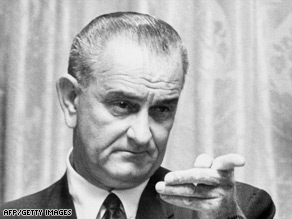 Where did President Johnson take the oath of office? _____________________________What book did Michael Harrington write? _____________________________________After taking office, what did Johnson launch? __________________________________What state was President Johnson from? _______________________________________How many years of Congressional experience did Johnson have? ___________________Johnson earned a reputation as a man who did what? _____________________________What is a consensus? ______________________________________________________Before becoming President, Johnson had a brief career as a what? __________________Johnson wanted history to portray him as what? _________________________________In Johnson’s State of the Union address, he declared what unconditionally? ___________What were the three major causes of poverty? __________________________________What did the Neighborhood Youth Corps provide? ______________________________Who did the Job Corps help? ________________________________________________Who was the Republican candidate for President in 1964? _________________________After Johnson’s election, what did he begin working on? __________________________What were Johnson’s most significant programs? ________________________________Who was Medicare directed at? ______________________________________________What was Upward Bound designed for? _______________________________________Analyzing Graphs: Using the graph on page 611, answer the following questions:What year was the poverty rate in America the highest? __________________________What year was the poverty rate in America the lowest? ___________________________What was the poverty rate in 1995? ___________________________________________What was the poverty rate in 1985? ___________________________________________What was the poverty rate in 1975? ___________________________________________What was the poverty rate in 1965? ___________________________________________Infographic: Using the infographic on page 614, answer the following questions:What did Medicaid do? ________________________________________________________________________________________________________________________________________________________________________________________________________________________What did Project Head Start do? ________________________________________________________________________________________________________________________________________________________________________________________________________________________ The Office of Economic Opportunity oversaw what programs? ________________________________________________________________________________________________________________________________________________________________________________________________________________________What did the Fair Packaging and Labeling Act require? ________________________________________________________________________________________________________________________________________________________________________________________________________________________Extra Credit: What were the names of President Johnson’s two pet Beagles? ______________________________________________________________________________